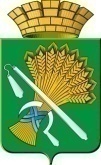 ГЛАВА КАМЫШЛОВСКОГО ГОРОДСКОГО ОКРУГАП О С Т А Н О В Л Е Н И Еот  13.12.2018 года  № 1094г. Камышлов О внесении изменений в постановление главы Камышловского городского округа от 15.06.2017 года  № 573 «Об общественной муниципальной комиссии по обеспечению реализации муниципальной  программы «Формирование современной городской среды на территории Камышловского городского округа», утвержденной постановлением главы Камышловского городского округа от 28.07.2017 № 719» по участию Камышловского городского округа во Всероссийском конкурсе лучших проектов создания комфортной городской среды малых городовВ целях создания современной городской среды на территории Камышловского городского округа, согласно Постановления Правительства РФ от 7 марта 2018 г. № 237 "Об утверждении Правил предоставления средств государственной поддержки из федерального бюджета бюджетам субъектов Российской Федерации для поощрения муниципальных образований - победителей Всероссийского конкурса лучших проектов создания комфортной городской среды", руководствуясь частью 1 статьи 16 Федерального закона «Об общих принципах организации местного самоуправления в Российской Федерации» от 06.10.2003 г. № 131-ФЗ, Уставом Камышловского городского округа, ПОСТАНОВЛЯЮ:Общественную муниципальную комиссию, утвержденную постановлением главы Камышловского городского округа от   15.06.2017 года  № 573 (с изменениями и дополнениями) наделить функциями по организации общественного обсуждения проектов  и подведения итогов по участию во Всероссийском конкурсе лучших проектов создания комфортной городской среды категории «малых городов» в 2019 году.Опубликовать настоящее постановление в газете «Камышловские известия» и разместить на официальном сайте Камышловского городского округа в информационно-коммуникационной сети Интернет.3. Контроль за исполнением настоящего постановления оставляю за собой.Глава Камышловского городского округа                                    А. В. Половников